Домашнее задание по ритмике для 2 классаДля всех группПерепишите ритм, используя правильную группировку длительностей: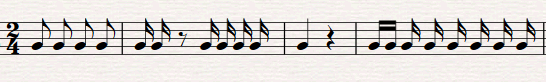 Прохлопайте данный ритм, затем произнесите длительности на слог «та» с ДИРИЖИРОВАНИЕМ: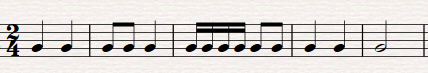 Следите за соблюдением одного темпа!